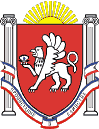 Новоандреевский сельский совет Симферопольского районаРеспублики Крым47-я сессия  1 созываРЕШЕНИЕ с. Новоандреевка				      № 47/17    		                          от 24.11.2017г.О назначении публичных слушаний «О проекте бюджета муниципального образования Новоандреевское сельское поселение Симферопольского района Республики Крым на 2018 год и на плановый период 2019 и 2020 годов»В соответствии с Федеральным Законом от 06.10.2003 г. №131-ФЗ «Об общих принципах организации местного самоуправления в Российской Федерации», Законом Республики Крым от 21.08.2014г. №54-ЗРК «Об основах местного самоуправления в Республике Крым, Законом Республики Крым от 19.01.2015г. №71-ЗРК/2015 «О закреплении за сельскими поселениями Республики Крым вопросов местного значения», руководствуясь ст. 19 Устава муниципального образования Новоандреевское сельское поселение Симферопольского района Республики Крым, Решением 15 сессии  Новоандреевского сельского совета 1 созыва №  83/15 от 27.04.2015г. «Об утверждении Положения об  организации и проведении публичных слушаний  в муниципальном образовании Новоандреевское сельское поселение Симферопольского района Республики Крым», Решением 22 сессии  Новоандреевского сельского совета 1 созыва №  114/15 от 08.10.2015г. «Об утверждении Положения о бюджетном устройстве и бюджетном процессе в Новоандреевском сельском поселении Симферопольского района  Республики Крым»Новоандреевский  сельский совет РЕШИЛ :Принять проект решения Новоандреевского сельского совета «О бюджете Новоандреевского сельского поселения Симферопольского района Республики Крым на 2018 год и плановый период 2019 и 2020 годов» за основу (Приложение 1) и вынести его на публичные слушания.Назначить проведение публичных слушаний по проекту решения Новоандреевского сельского совета «О бюджете Новоандреевского сельского поселения Симферопольского района Республики Крым на 2018 год и плановый период 2019 и 2020 годов» на 14 декабря 2017 года в 17.00 часов в актовом зале здания администрации Новоандреевского сельского поселения по адресу: Республика Крым, Симферопольский р-н., с. Новоандреевка, ул. Победы 36.3. Утвердить Порядок учета предложений по проекту решения Новоандреевского сельского совета «О бюджете муниципального образования Новоандреевское сельское поселение Симферопольского района Республики Крым на 2017 год» и порядок участия граждан в обсуждении указанного документа (приложение 1). 4. Создать Комиссию по организации и проведению публичных слушаний (приложение 2). Настоящее решение на официальном сайте Новоандреевского сельского поселения (новоандреевка.рф), а также разместить настоящее решение на информационном стенде администрации Новоандреевского сельского поселения (первый этаж здания администрации Новоандреевского сельского поселения, расположенного по адресу: Симферопольский р-н., с. Новоандреевка, ул. Победы 36).Настоящее решение вступает в силу со дня обнародования.Председатель Новоандреевского сельского советаГлава администрации Новоандреевского сельского поселения					В.Ю. ВайсбейнПриложение № 2к решению 47сессии Новоандреевского сельского совета 01 созываСимферопольского района Республики Крым№ 46/17 от 24.11.2017г.Комиссияпо организации и проведению публичных слушаний «О проекте бюджета муниципального образования Новоандреевское сельское поселение Симферопольского района Республики Крым на 2018 год и на плановый период 2019 и 2020 годов»Председатель комиссии:Заведующая сектором экономики, финансов и бухгалтерского учета – Выборнова Елена АлексеевнаСекретарь комиссии:Заместитель главы администрации Новоандреевского сельского поселения – Носовский Максим ЛеонидовичЧлены комиссии:Ведущий специалист по бухгалтерскому учету – Сущевская Татьяна АлексеевнаВедущий специалист по вопросам муниципального имущества, землеустройства и территориального планирования – Литвиненко Ольга ВикторовнаВедущий специалист по предоставлению муниципальных услуг – Кузьменко Елена ВладимировнаПриложение № 1к решению 47 сессии Новоандреевского сельского совета 01 созываСимферопольского района Республики Крым№ 46/17 от 24.11.2017г.ПОРЯДОКучета предложений по проекту решения Новоандреевского сельского совета «О проекте бюджета муниципального образования Новоандреевское сельское поселение Симферопольского района Республики Крым на 2018 год и на плановый период 2019 и 2020 годов»1.Настоящий порядок разработан в соответствии с Федеральным законом Российской Федерации от 06.10.2003 № 131-ФЗ «Об общих принципах организации местного самоуправления в Российской Федерации» и регулирует вопросы участия граждан в обсуждении обнародованного проекта решения Новоандреевского сельского совета «О проекте бюджета муниципального образования Новоандреевское сельское поселение Симферопольского района Республики Крым на 2018 год и на плановый период 2019 и 2020 годов» (далее – проект бюджета).2. Обсуждение проекта бюджета начинается со дня его официального обнародования на на информационном стенде администрации Новоандреевского сельского поселения (первый этаж здания администрации Новоандреевского сельского поселения, расположенного по адресу: Симферопольский р-н., с. Новоандреевка, ул. Победы 36) и на официальном сайте Новоандреевского сельского поселения (новоандреевка.рф).3. Граждане могут реализовать право на участие в обсуждении проекта бюджета 2 способами:3.1. Первый способ: путем внесения письменных предложений по существу обсуждаемых вопросов в Комиссию по организации и проведению публичных слушаний по проекту бюджета (далее – Комиссия) по адресу: Российская Федерация, Республика Крым, Симферопольский район, с. Новоандреевка, ул. Победы д. 36, кабинет приемной председателя Новоандреевского сельского совета.Предложения по проекту бюджета вносятся гражданами, проживающими на территории  муниципального образования Новоандреевское сельское поселение Симферопольского района Республики Крым,  как  от  индивидуальных  авторов,  так  и коллективные.Период внесения предложений в данном случае составляет 14 календарных дней со дня обнародования проекта бюджета согласно п.2 настоящего порядка. Вместе с обнародованием проекта бюджета и иных документов в соответствии с нормами законодательства, Комиссия обнародует информацию о дате окончания приема предложений в соответствии с данным способом реализации права на участие в обсуждении проекта бюджета на информационной доске у здания администрации Новоандреевского сельского поселения и на сайте - новоандреевка.рф Индивидуальные и коллективные предложения должны быть представлены в Рабочую группу не позднее 12.00 часов последнего дня обсуждения.Поступившие предложения регистрируются Комиссией в день поступления.3.2. Второй бпособ: Путем участия в публичных слушаниях согласно Приложению к настоящему порядку.4. Обсуждение призвано на основе широкой гласности, сопоставления и изучения различных мнений способствовать выработке конструктивных предложений по проекту бюджета территории Новоандреевского сельского поселения Симферопольского района Республики Крым.